Сердюк Лариса ВладимировнаСердюк Лариса ВладимировнаСердюк Лариса ВладимировнаСердюк Лариса ВладимировнаДата и место рождения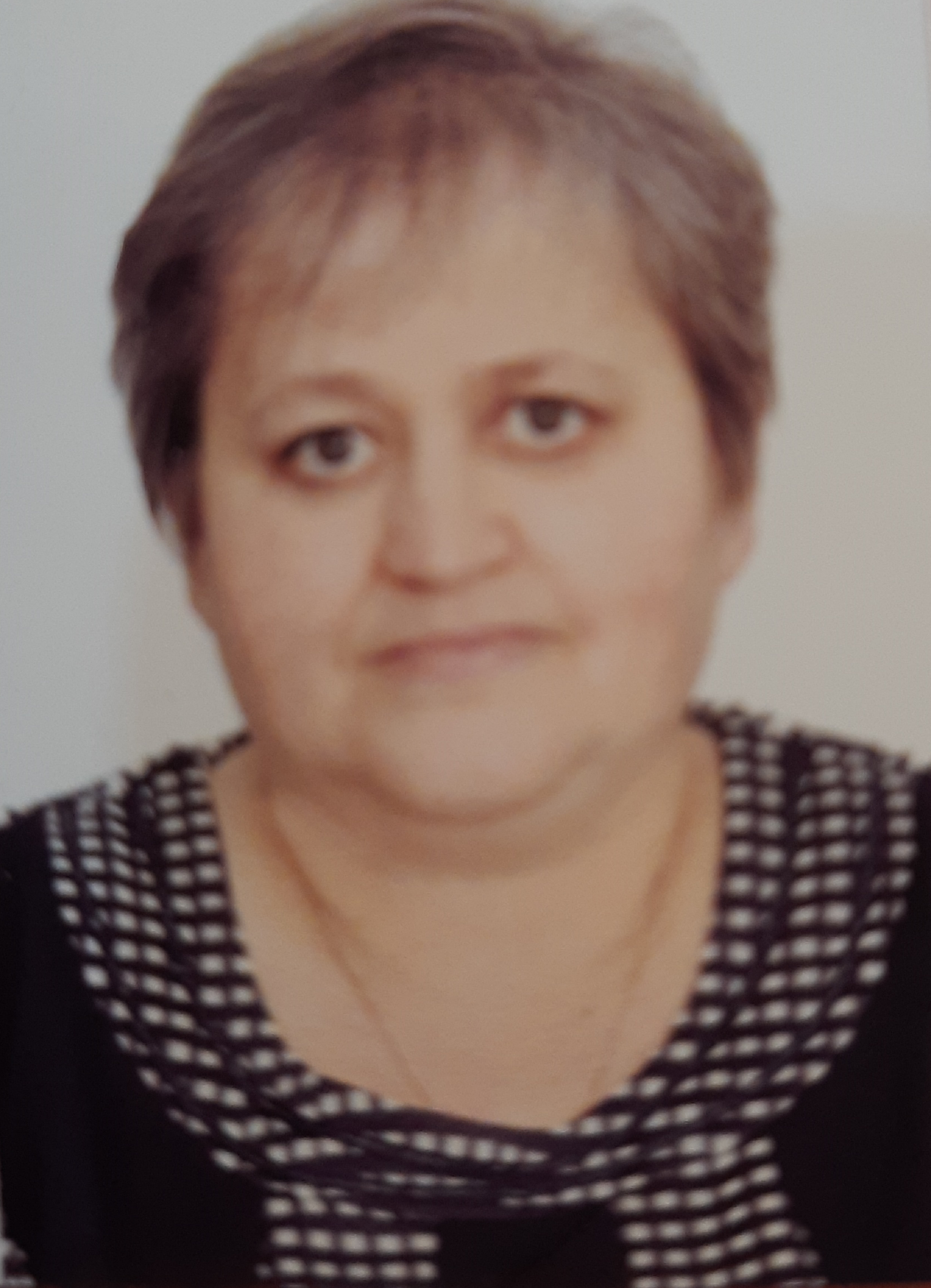 Дата и место рождения25.06.1969 года, хутор Ковылкин, Тацинского района ,Ростовской области.25.06.1969 года, хутор Ковылкин, Тацинского района ,Ростовской области.ОбразованиеОбразованиеСреднее специальное, 2018 год – Донской педагогический колледжСреднее специальное, 2018 год – Донской педагогический колледжСпециальность
по образованиюСпециальность
по образованиюВоспитатель  детей дошкольного возраста с дополнительной подготовкой профессиональной деятельности «Организация семейного воспитания»Воспитатель  детей дошкольного возраста с дополнительной подготовкой профессиональной деятельности «Организация семейного воспитания»Учёная степеньУчёная степень Нет НетЯвляется ли депутатомвыборных органов властиЯвляется ли депутатомвыборных органов властиДепутат  Собрания депутатов Ковылкинского сельского поселенияДепутат  Собрания депутатов Ковылкинского сельского поселенияЧлен Партии 
Член Партии 
Номер партийного билета : 30741922Номер партийного билета : 30741922ТРУДОВАЯ ДЕЯТЕЛЬНОСТЬТРУДОВАЯ ДЕЯТЕЛЬНОСТЬТРУДОВАЯ ДЕЯТЕЛЬНОСТЬТРУДОВАЯ ДЕЯТЕЛЬНОСТЬ1999 – н/вр1999 – н/врВоспитатель, МБДОУ «Ковылкинский детский сад», х. Ковылкин,  Тацинский район,  Ростовская область.Воспитатель, МБДОУ «Ковылкинский детский сад», х. Ковылкин,  Тацинский район,  Ростовская область.